CIRCUITO DE FORMAÇÃO CREF12/PE Região: Médio São FranciscoData: 20/04/2018Local: GRE Sertão médio São FranciscoHorário: 8h às 9h – Credenciamento / 09h às 13h – Minicursos / 13h às 14h – Intervalo / 14h às 18h – Continuação dos minicursosRealização: CREF12/PEFicha de inscriçãoConfirmar a presença encaminhando esta ficha completamente preenchida para o endereço: eventos@cref12.org.br, até o dia 16 de abril de 2018. Em caso de imprevistos que impeçam o comparecimento, comunicar através dos telefones (81) 98877-6694 ou 98877-6680 ou pelo e-mail: eventos@cref12.org.br.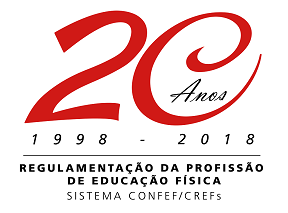 Dados pessoaisDados pessoaisNome: Nome: CPF: RG:CREF:Telefone: Telefone: E-mail: E-mail: Formação: Formação: Dados institucionaisDados institucionaisInstituição onde trabalha: Instituição onde trabalha: Endereço: Endereço: Telefone:Telefone:Cargo ocupado: Cargo ocupado: Escolha o minicurso:Escolha o minicurso:        Dança na Escola – Prof. Fátima Bento                           Dança na Escola – Prof. Fátima Bento                           Esporte na Escola – Prof. Fabiano Souza (Chokito)        Esporte na Escola – Prof. Fabiano Souza (Chokito)        A Educação Física sob a ótica da Base Nacional Comum Curricular – Prof. Ricardo Catunda        A Educação Física sob a ótica da Base Nacional Comum Curricular – Prof. Ricardo Catunda